2018 WAMSB世界盃行進樂隊公開賽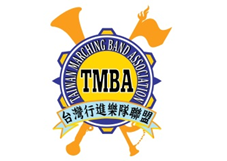 志工招募辦法一、 目的 國際行進樂隊一年一度的最大賽事-世界盃行進樂隊大賽（WAMSB World Championships），將在2018年7月26日-29日於臺北盛大舉行。臺灣行進樂隊聯盟于2014年向世界行進表演樂隊協會申請世界盃行進樂隊大賽的舉辦權，由於2015/2016舉辦的臺灣行進樂隊國際公開賽獲得世界行進表演樂隊協會的肯定，因此爭取到2018年世界盃行進樂隊大賽的舉辦權。此指標性的國際活動，將吸引來自世界各地頂尖行進樂隊參加，此外，這次將與臺灣國際音樂節合併，聯合舉辦『2018臺灣世界管樂大會』，可以讓大家有機會親眼目睹世界最高殿堂的行進樂隊表演。本賽事預計招募活動協助執行志工，協助本競賽之活動進行，提供參賽隊伍及參觀民眾引導、協助及問題解決等服務。(活動介紹請詳附件) 二、 辦理單位 主辦單位：台灣行進樂隊聯盟指導單位：WAMSB世界行進表演樂隊協會（World Association of Marching Show Bands）三、 招募對象及預計招募人數 年滿 18 歲以上，對音樂藝術體育有興趣者、具服務熱忱及責任感，有意願從事志工服務之在學學生，及志願參與本活動並從服務中學習成長之上班族、社會人士、退休人士等。 具服務熱忱，能接受分派之服務工作、達成任務者。 居住或就讀學校位於賽會地點附近，或培訓與賽會期間能自理交通與住宿事宜。預計招募 80位志工。 四、 服務地點 台北田徑場、台北體育館及台北市區相關地點五、 志工招募時程表 報名參加本競賽志工者，須於以下指定期間內填具報名資料提出申請，並參加本聯盟安排之面試。採網路報名，請至報名網址填寫報名審查資料。報名時間：即日起至107年 6月 15 日止 志工面試：107年6月 25 日 至 26日，共 2 天。 E-Mail：taiwanmba.tmba@gmail.com審查方式：分書面資料審查及面試共二階段，通過書面審查者即進入面試階段，擇其條件符合者予以納入培訓。兩階段之審查未符合者恕不另行通知。面試地點：將以 E-mail 方式另行通知通過書面審核者。 六、 志工培訓課程 錄取之志工，須全程參加志工教育訓練課程。志工教育訓練課日期：107年 07月 12 日(四)及 07 月 13 日(五)共 2 天。 七、 志工服務內容提供介紹本活動內各競賽參賽狀況、競賽規則、場地與時程規劃、評審與準則之解說服務、活動會場場佈與場復、現場工作與前台服務。 提供參加隊伍及參觀民眾有關本活動之引導、交通諮詢等。 完成志工交接班。 八、 志工義務及福利 (一) 志工義務 於展期間值勤須至少達 5 班 30 小時。 需全程參與教育訓練課程。 (二) 志工福利 可獲得2018WAMSB World Championships紀念 T 恤 1 件。每班值勤供餐(早班供午餐、晚班供晚餐)。服務證明書 1 份。 (於展期間值勤達 6 班 30 小時者始得領取)享有公共意外事故保險。九、 注意事項 活動期間，須全程配合服務安排時段。 活動期間大會提供志工當班誤餐及公共意外事故保險。 錄取之志工，請務必參加志工培訓，否則視同放棄資格錄取之志工，資格將由備取志工遞補。 活動值勤期間應遵守紀律，依組委會排定時間提前半小時到達執勤，切勿遲到或無故擅離職守。 活動值勤期間應穿戴主辦單位指定之服裝，並遵守大會各項規定，不得有怠忽職責之行為。 主辦單位保留本簡章內容修改之權利。 本人同意主辦單位得將本人所提供之個人資料、活動影像紀錄，用於本活動使用。2018 WAMSB世界盃行進樂隊大賽志工報名表 填表日期：   年   月   日填妥後請您將本表 E-mail至本單位，將會有專人回覆。E-mail：taiwanmba.tmba@gmail.com台灣行進樂隊聯盟Taiwan Marching Band Associationhttps://www.taiwan-mba.org Email: taiwanmba.tmba@gmail.com姓名姓名出生年月日民國   年   月   日性別性別□男   □女婚姻狀況□ 已婚 □未婚 身份證字號身份證字號學歷公司 / 學校名稱公司 / 學校名稱職 稱 / 系級聯絡電話聯絡電話公司住家手機聯絡地址聯絡地址□□□__________市／縣________鄉鎮市區__________路／街_____段_____巷______弄_______號_____樓_____室□□□__________市／縣________鄉鎮市區__________路／街_____段_____巷______弄_______號_____樓_____室□□□__________市／縣________鄉鎮市區__________路／街_____段_____巷______弄_______號_____樓_____室E-mail： E-mail： E-mail： E-mail： E-mail： 志工興趣＆專長興趣： 專長、優點： 興趣： 專長、優點： 興趣： 專長、優點： 興趣： 專長、優點： 可以提供服務的時段(7/26 ~7/29）□ 7/26  工作地點:台北田徑場□ 7/27  工作地點:台北體育館、信義香堤廣場□ 7/28  工作地點: 台北田徑場□ 7/29  工作地點:台北田徑場□ 7/26  工作地點:台北田徑場□ 7/27  工作地點:台北體育館、信義香堤廣場□ 7/28  工作地點: 台北田徑場□ 7/29  工作地點:台北田徑場□ 7/26  工作地點:台北田徑場□ 7/27  工作地點:台北體育館、信義香堤廣場□ 7/28  工作地點: 台北田徑場□ 7/29  工作地點:台北田徑場□ 7/26  工作地點:台北田徑場□ 7/27  工作地點:台北體育館、信義香堤廣場□ 7/28  工作地點: 台北田徑場□ 7/29  工作地點:台北田徑場※是否曾擔任過志工 ：□是，單位：                                    □否  請簡短敘述擔任經驗&擔任崗位：※是否曾擔任過志工 ：□是，單位：                                    □否  請簡短敘述擔任經驗&擔任崗位：※是否曾擔任過志工 ：□是，單位：                                    □否  請簡短敘述擔任經驗&擔任崗位：※是否曾擔任過志工 ：□是，單位：                                    □否  請簡短敘述擔任經驗&擔任崗位：※是否曾擔任過志工 ：□是，單位：                                    □否  請簡短敘述擔任經驗&擔任崗位：※需本校開立服務證明：□是 □否※需本校開立服務證明：□是 □否※需本校開立服務證明：□是 □否※需本校開立服務證明：□是 □否※需本校開立服務證明：□是 □否※從何處得知本校招募志工消息：□本校刊物 □本校網站 □學校 □媒體 □本校（學員）志工介紹 姓名：※從何處得知本校招募志工消息：□本校刊物 □本校網站 □學校 □媒體 □本校（學員）志工介紹 姓名：※從何處得知本校招募志工消息：□本校刊物 □本校網站 □學校 □媒體 □本校（學員）志工介紹 姓名：※從何處得知本校招募志工消息：□本校刊物 □本校網站 □學校 □媒體 □本校（學員）志工介紹 姓名：※從何處得知本校招募志工消息：□本校刊物 □本校網站 □學校 □媒體 □本校（學員）志工介紹 姓名：